Рисунок 2.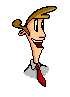 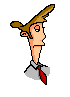 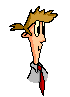 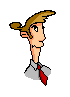 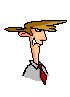 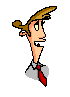 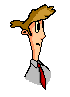 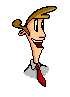 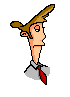 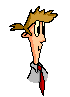 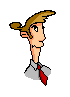 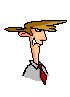 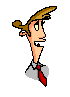 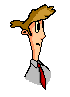 